Adreswijzigingsformulier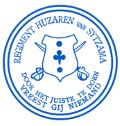 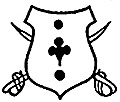 St. Regiment Huzaren van Sytzama,11Tkbat RHvS en 43Tkbat RHvSGegevens:	1.	Titel*	: 		(Bijvoorbeeld Drs. Jhr. Ir. Mr.)	2.	Voorletter(s)*	: 		3.	Voornaam*	: 		Man/Vrouw*	4.	Tussenvoegsel*	: 		5.	Achternaam*	: 	Oud adresgegevens:	6.	Adres*	: 		7.	Postcode*	: 		8.	Woonplaats*	: 		9.	Land*	: 		10.	Privé telefoon / GSM*	: 		11.	E-mailadres*	: 	Nieuwe adresgegevens:	12.	Adres*	: 		13.	Postcode*	: 		14.	Woonplaats*	: 		15.	Land*	: 		16.	Privé telefoon / GSM*	: 		17.	E-mailadres*	: 	*verplicht invullenEventuele opmerkingen en of aanvullingen t.b.v. registratie: Per e-mail:	ra@sytzama.nlEventuele info per telefoon:	06 12 41 70 40Met het doorsturen van dit formulier geeft u toestemming dat uw gegevens aangepast worden in het bestand van de St. Regiment Huzaren van Sytzama.Ik ga akkoord met de Algemene Voorwaarden en Privacy Statement van de St. Regiment Huzaren van Sytzama.